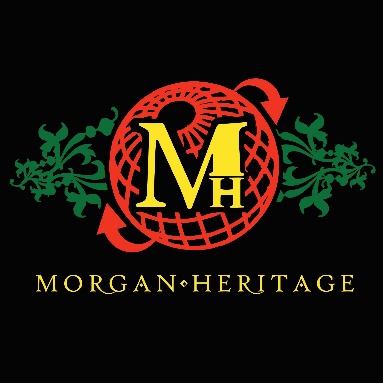 Morgan Heritage is a 3-time Grammy award-winning reggae band currently comprising the Trinity; Peetah Morgan, Gramps Morgan, and Mr. Mojo Morgan. They are children of the late reggae great and Father of A Nation, the Hon. Ras Denroy Morgan.Heralded as the Royal Family of Reggae, the band has released 12 studio albums, including Strictly Roots, which won the 58th annual Grammy Awards for best reggae album. In 2018, Morgan Heritage's Avrekadabra scored a nomination for the same category at the 60th Annual Grammy Awards. The group also received Grammy-winning credits for their contribution to Sting and Shaggy's 44/876, awarded best reggae album at the 61st Grammy Awards in 2019.With a career spanning two decades and over, Morgan Heritage has worked with numerous multi-GRAMMY award-winning artistes and producers across multiple genres of music.The group has also been a front runner when it comes to artistes leveraging new technologies. In 2021, it became the first regae artiste to create NFTs for its music in partnership with Bondly Finance, with the token selling out in less than two hours. Along with the group's global success, it also commands a significant sonic impact over the reggae genre fusing it with various rhythms and sounds from around the world. They bring a riveting stage presence and showmanship to the culture which has made them synonymous with Reggae's worldwide appeal. To the Morgan brothers, many countries have become home, including Kenya, where they plan to establish a permanent base, and Ghana, where Gramps Morgan aspires to extend his farming business and has been doing a lot of advocacy initiatives with the OAU about the viability of agriculture. The band embodies the evolving reggae culture, spreading its influence through musical collaborations, live tours, and philanthropic events. Selah! Website: www.morganheritagemusic.comSocial Media Links: https://www.facebook.com/morganheritagehttp://instagram.com/morganheritage https://twitter.com/morganheritagehttps://www.youtube.com/user/MorganHeritageTV